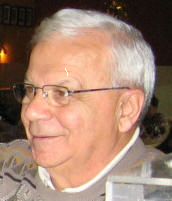 Tournoi senior provincial au club VictoriaMichel Roy remporte les honneurs de la classe « C »QUÉBEC (05 décembre 2011) – Le président des Championnats provinciaux de curling masculin « Tankard » et féminin « Scotties », Michel Roy, a fait une petite escapade « payante » à Québec, en fin de semaine. Inscrit au Tournoi senior provincial, présenté au club Victoria, Roy et ses coéquipiers, Gaétan Girard, Alain Girard et Laurent Girard, ont quitté avec les honneurs de la classe « C » après avoir vaincu en grande finale, l’équipe de Jean Émond, de Chicoutimi, dont faisait partie Réjean Côté (Kénogami). Danny Bergeron et Daniel Côté complétaient l’équipe Émond.Il s’en est fallu de peu toutefois que nous assistions à une lutte familiale et à une vraie finale « roy…ale », dans cette classe. Élaine Roy, qui jouait en compagnie de Micheline Gauthier, Martine Tremblay et Micheline Corneau,  était en effet au rendez-vous également, mais le quatuor a été éliminé en demi-finale face à Jean Émond.Pour sa part, Michel Roy avait mérité sa place en finale après avoir vaincu Michel Crispo, du club Jacques-Cartier, dans l’autre demi-finale.Parmi le contingent de vingt-quatre (24) équipes inscrites à ce tournoi, deux autres défendaient également les couleurs locales. Celle de Roger Perron (Kénogami-Port-Alfred), qui était complétée de Reynald Hébert, Gérald Brassard et Jean Émond, ainsi que celle dirigée par Ghislain Hamel (Kénogami) dont faisaient partie Sylvain Otis, Réal Gauthier et Rémi Simard.Pierre Fellice